LOCATION    : GENELDATE               : 14.04.2017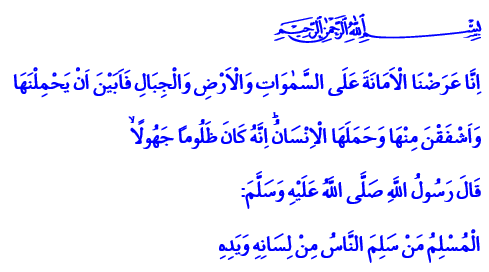 THE PROPHET AND SAFE SOCIETYHonorable Brothers and Sisters!Our Prophet (pbuh) one day addressed the people of Makkah from Safa hill near the Kaaba: “Would you believe me if I said there is an army waiting to attack you behind that valley?” In unison, the people said, “Yes, we would. For you are trustworthy. You are reliable. You are the example of righteousness and loyalty. We have never heard you lie.” Then, the Messenger of Grace told them, “I am warning you about a painful torment.” Then, before the people of Makkah, he called the entire humankind to believe Allah. He called them to find safety in faith, that is being safe from all sorts of fear and worry.Brothers and Sisters!We have entered another Holy Birth Week which is the anniversary in the Gregorian calendar of our Prophet’s honorable arrival to the world. Holy Birth Week is a week that the President of Religious Affairs started completely with its own initiative and has been celebrating since 1989 to both commemorate and understand the Messenger of Allah (pbuh). It is an event of culture and knowledge embraced by our nation and our friends in the region that increases the fondness for our beloved Prophet in faithful hearts and leads to a better understanding of the beautiful things he brought to the humankind. It is not an alternative to Mawlid which we observe based on the Islamic calendar.Honorable Believers!The Almighty enjoins in the Holy Quran: “Indeed, we offered the Trust to the heavens and the earth and the mountains, and they declined to bear it and feared it; but man undertook to bear it.”   Brothers and Sisters!Safety is the greatest blessing Allah granted us after faith. It is the blessing of trust. The Lord entrusted the universe with the humankind and ordered us to build a safe world. He wanted us to build a world where people would trust other people, neighbors would trust one another, and workers would trust each other. It is sad that we are going through a crisis of trust on a global scale today because the humankind cannot duly honor all that is entrusted to them. There are incidents constantly that shake the relations between individuals and societies. People’s relationship with one another and with nature gets worse every day. And every passing day our world becomes more unsafe.Brothers and Sisters!When we look around, we see a massive atmosphere of turmoil and chaos, we see that we are facing great insecurity and fear. Extraordinary safety measures are being taken to meet the need for safety. All means of technology are being utilized. The crisis of safety that has surrounded our world today has reached such a high level that the future of our world, the shared homeland of the entire humankind, is also under grave danger. With ceaseless greed and ambition of human beings, the balance of nature has begun to deteriorate.  I regret to say that the community of believers could not save itself from those grim incidents. Islamic cities known in history as “the places of peace and safety” are pillaged today in the grip of dark and lawless wars which know no ethics and fairness.Brothers and Sisters!For all the aforementioned reasons, the Presidency of Religious Affairs determined “The Prophet and Safe Society” as the theme for Holy Birth Week in 2017. The events to be held during the week will attempt to create awareness in believing hearts to once again become the trustworthy ummah of the Trustworthy Prophet and be considered a safe society. In addition, it will make a contribution to building a safe, peaceful, livable world at a time when the humankind altogether is dragged into a swirl of insecurity.Dear Brothers and Sisters!The common goal of all prophets was to preach the belief of oneness to people. It was to bring the faith to the hearts. It was to bring safety to hearts, minds, bodies, cities, and countries with faith. It was to offer people a society where their lives, their faith, their families, their property, and their honor were safe. The Prophet (pbuh), who had been sent as grace to the worlds, spent his life fighting for this. He established a tight bond between faith and safety and being a believer and trustworthy. He defined the believer as “Someone of whose hand and tongue others are sure.”Brothers and Sisters!As the ummah of the trustworthy prophet, our duty today is to be trustworthy believers. If we do that, then the safety and protection of the Almighty will be with us. He protects us from any fear, worry, concern, and grief. If we become trustworthy believers, then our houses, workplaces, neighborhoods, cities, countries, and world will be safe. Because a safe world can only be built by the hands of reliable people and trustworthy believers. Let us remember that religion is safety. The believer is the one who is trusted. The people are entrusted with humanity.Brothers and Sisters!On that note, I wish you a happy Holy Birth Week. I wish from the Almighty that this week may be the harbinger of good tidings for our country, our nation, our friends in the region, and all humankind.